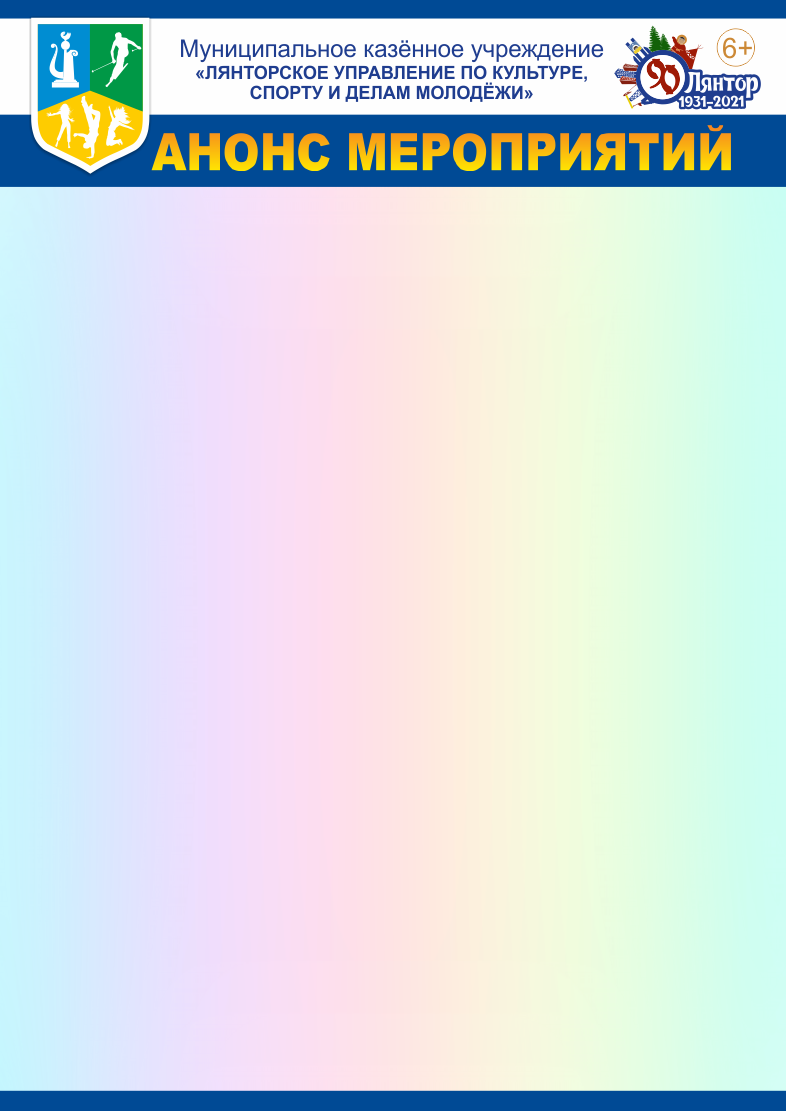 Анонс мероприятийс 06 по 31 мая 2021 годаУважаемые жители и гости города Лянтора!«Лянторский хантыйский этнографический музей»:06.05.2021 -  31.05.2021 – стационарные экспозиции музея (0+). http://lhem.ru/news/stacionarnye-ekspozicii-muzeya-onlayn-006.05.2021 - 31.05.2021 – видеосюжет о городе Лянторе и о Лянторском музее (0+) 					https://vk.com/lyantorhm?w=wall163635336_2020%2Fall06.05.2021 -  31.05.2021 – выставка предметов геологической коллекции Музея геологии нефти и газа г.Ханты-Мансийск «Минералы Урала» (0+)06.05.2021 -  31.05.2021 – выставка предметов палеонтологической коллекции Музея геологии нефти и газа г.Ханты-Мансийск «Отпечатки природы» (0+)08.05.2021 - 31.05.2021 – мемориальная выставка портретов ветеранов ВОв и тружеников тыла «Лянтор гордится вами, ветераны Великой Отечественной войны» (0+)22.05.2021 – городская акция «Ночь в музее» (6+)Контакты: 8(34638) 28-454, 25-142 (10.00 – 18.00, выходной – понедельник).